3 четверть. 2 класс. 4 урок.Тема урока: Тональность ре минор.Ре минор в своих трёх видах. Натуральный без какой-либо дополнительной альтерации (не забывайте только про знак си-бемоля при ключе). Гармонический ре минор – с повышенной седьмой (до-диез). Мелодический ре минор – при восходящем движении гаммы си-бекар и до-диез (повышенные шестая и седьмая ступень), при нисходящем движении – возвращение натурального вида (до-бекар и си-бемоль).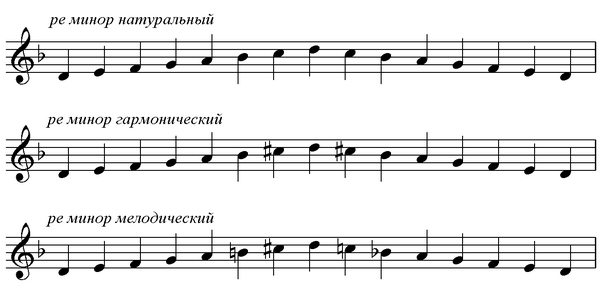 ДОМАШНЕЕ ЗАДАНИЕ.1..стр. 14№ 16 ре минор записать в тетрадь 3 вида минора.2. Выписать устойчивые ступени; неустойчивые, вводные.3. Сделать опевание устойчивых ступеней.4. Петь всё написанное.Задание выполнить и прислать на электронную почтуtabolina231271@mail.ru  или ВК не позднее  8 февраля 